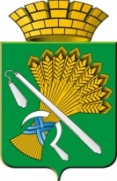 АДМИНИСТРАЦИЯ КАМЫШЛОВСКОГО ГОРОДСКОГО ОКРУГАП О С Т А Н О В Л Е Н И Еот 11.11.2019 N 968О внесении изменений в Программу проведения проверки готовности к отопительному периоду 2019/2020 года теплоснабжающих, теплосетевых организаций и потребителей тепловой энергии по Камышловскому городскому округу, утвержденную постановлением администрации Камышловского городского округа от 31.05.2019 № 507 «Об организации  проведения проверки готовности к отопительному периоду  2019/2020 года теплоснабжающих, теплосетевых организаций и потребителей тепловой энергии по Камышловскому городскому округу»Руководствуясь статьей 6 Федерального закона от 27 июля 2010 года № 190-ФЗ «О теплоснабжении» («Российская газета», № 168, 30.07.2010), пунктом 4 статьи 16 Федерального закона от 06 октября 2003 года №131-ФЗ «Об общих принципах организации местного самоуправления в Российской Федерации» («Российская газета», № 202, 08.10.2003), Правилами оценки готовности к отопительному периоду, утвержденными Приказом Министерства энергетики Российской Федерации от 12 марта 2013 года  № 103 («Российская газета», № 101, 15.05.2013), пунктом 6 статьи 30 Устава Камышловского городского округа («Камышловские известия», № 58, 23.07.2005), на основании соглашения о расторжении Концессионного соглашения в отношении объектов теплоснабжения на территории Камышловского городского округа с оказанием услуг теплоснабжения от 30.12.2014 г., администрация Камышловского городского округа ПОСТАНОВЛЯЕТ:1. Внести в Программу проведения проверки готовности к отопительному периоду 2019/2020 года теплоснабжающих, теплосетевых организаций и потребителей тепловой энергии по Камышловскому городскому округу, утвержденную постановлением  администрации Камышловского городского округа от 31.05.2019 № 507 «Об организации  проведения проверки готовности к отопительному периоду  2019/2020 года теплоснабжающих, теплосетевых организаций и потребителей тепловой энергии по Камышловскому городскому округу» следующие изменения:1.1. таблицу 1 пункта 2.1. читать в следующей редакции (Приложение 1).2. Опубликовать настоящее постановление в газете «Камышловские  известия»  и  разместить на официальном сайте  Камышловского городского округа в информационно-телекоммуникационной сети «Интернет».3. Контроль за исполнением настоящего постановления возложить на первого заместителя главы администрации Камышловского городского округа Бессонова Е.А.И.о. главы администрацииКамышловского городского округа                                                    Е.А. БессоновПрограмма проведения проверки готовности к отопительному периоду   2019/2020 года теплоснабжающих, теплосетевых организаций и потребителей тепловой энергии по Камышловскому городскому округуТаблица 1Список используемых сокращений:МУП – муниципальное унитарное предприятие;ООО – общество с ограниченной ответственностью;ФГБУ – федеральное государственное бюджетное учреждение;ОАО – открытое акционерное общество;МАОУ – муниципальное автономное образовательное учреждение;МАДОУ – муниципальное автономное дошкольное образовательное учреждение; МАУ ДО – муниципальное автономное учреждение дополнительного образования;МБУК – муниципальное бюджетное учреждение культуры;АМУК – автономное муниципальное учреждение культуры;МБУ – муниципальное бюджетное учреждение;ГБОУПО СО – государственное бюджетное образовательное учреждения профессионального образования Свердловской области;ГАПОУ СО – государственное автономное профессиональное образовательное учреждение Свердловской области; МБУ ДО – муниципальное бюджетное учреждение дополнительного образования;ГБУЗ СО – государственное бюджетное учреждение здравоохранения Свердловской области.Приложение № 1к постановлению администрацииКамышловского городского округаот 11.11.2019   № 968 «О внесении изменений в Программу проведения проверки готовности к отопительному периоду 2019/2020 года теплоснабжающих, теплосетевых организаций и потребителей тепловой энергии по Камышловскому городскому округу, утвержденную постановлением администрации Камышловского городского округа от 31.05.2019 № 507 «Об организации  проведения проверки готовности к отопительному периоду  2019/2020 года теплоснабжающих, теплосетевых организаций и потребителей тепловой энергии по Камышловскому городскому округу»№ п/пОбъекты, подлежащие      проверкеНаименование организации, количество объектовСроки проведения  проверкиДокументы, проверяемые в ходе проверки1.Теплоснабжающие  и теплосетевые организацииТеплоснабжающие организации:1. МУП «Теплоснабжающая организация».                                                      2. ООО «СтройКонсалтинг»                                                                                                          3. ФГБУ «Центральное жилищно-коммунальное управление» Минобороны России4. ОАО "Российские железные дороги",  Свердловская дирекция по тепловодоснабжению - структурное подразделение Центральной дирекции по тепловодоснабжению - филиала ОАО "РЖД" (котельная ШЧ-7 ст.Камышлов Тюменского территориального участка)5. ООО «Русская Энергетика»02.09.2019 – 31.10.2019 В соответствии с Приложением 42Потребители тепловой энергии1.  МАОУ «Школа №1 имени Героя Советского Союза Бориса Самуиловича Семенова» Камышловского городского округа                                                      2. МАОУ  «Школа №3» Камышловского городского округа                             3. МАОУ «Лицей №5» Камышловского городского округа                                                       4. МАОУ «Школа №6»  Камышловского городского округа                                                       5. МАОУ «Детский сад №5» «Радуга»  Камышловского городского округа                                                  6. МАОУ  «Школа № 7» Камышловского городского округа                                                             7. МАОУ – средняя  общеобразовательная школа №58   Камышловского городского округа                                                                                                8.  МАДОУ «Детский сад  №2»  Камышловского городского округа                                                                                                       9. МАДОУ «Детский сад  №12»   Камышловского городского округа                                                                         10. МАДОУ «Детский сад  №13»  Камышловского городского округа                                                                    11. МАДОУ «Детский сад комбинированного вида №14»  Камышловского городского округа                                                                      12. МАДОУ «Детский сад  №16»    Камышловского городского округа                                                               13. МАДОУ «Детский сад №92»     Камышловского городского округа                                                                 14. МАДОУ «Детский сад  №170»  Камышловского городского округа                                                          15. МАДОУ «Центр развития ребенка – детский сад№4» Камышловского городского округа                                                  16. МАУ ДО «Дом детского творчества»  Камышловского городского округа                                                                                               17. МАУ ДО «Камышловская детская  школа искусств №1»                                      18. ГАПОУ СО «Камышловский техникум промышленности и транспорта»              19. МБУК "Камышловская централизованная библиотечная система"  20. АМУК Камышловского городского округа  «Центр культуры и досуга»                           21. МАУ ДО Камышловского городского округа «Детская хореографическая школа»                   22. МБУК Камышловского городского округа «Камышловский краеведческий музей»                                                                  23. МБУ «Центр развития физической культуры, спорта и патриотического воспитания»  24. ГБОУПО СО «Камышловское  профессиональное училище»  25. МБУ ДО «Детская художественная школа»   26. МАДОУ «Детский сад общеразвивающего вида с приоритетным осуществлением художественно-эстетического развития №1» Камышловского городского округа  27.   МАУ ДО «ДЮСШ» Камышловского городского округа28. МУП «Водоканал Камышлов»29. ГБУЗ СО «Камышловская центральная районная больница»   15.08.2019 – 13.09.2019В соответствии с Приложением 53.Жилой фонд1. ООО «Эстра-УК»;2. ООО «Городская управляющая компания – Камышлов";3. ООО «Камышловская управляющая компания».     15.08.2019 –13.09.2019